Опрос: «Оценка удовлетворенности внешних клиентов доступом к информации о деятельности ведомства»). -Перейдя по ссылке: https://pos.gosuslugi.ru/lkp/polls/383599/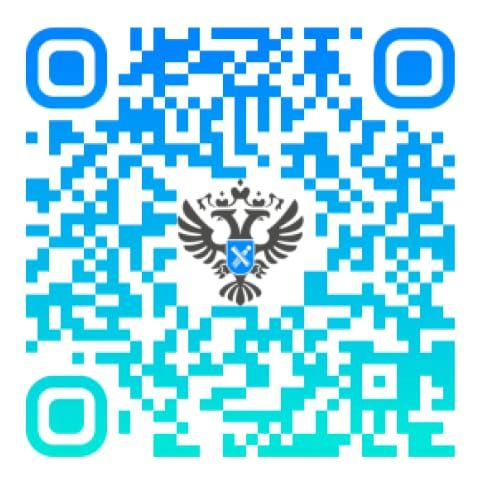 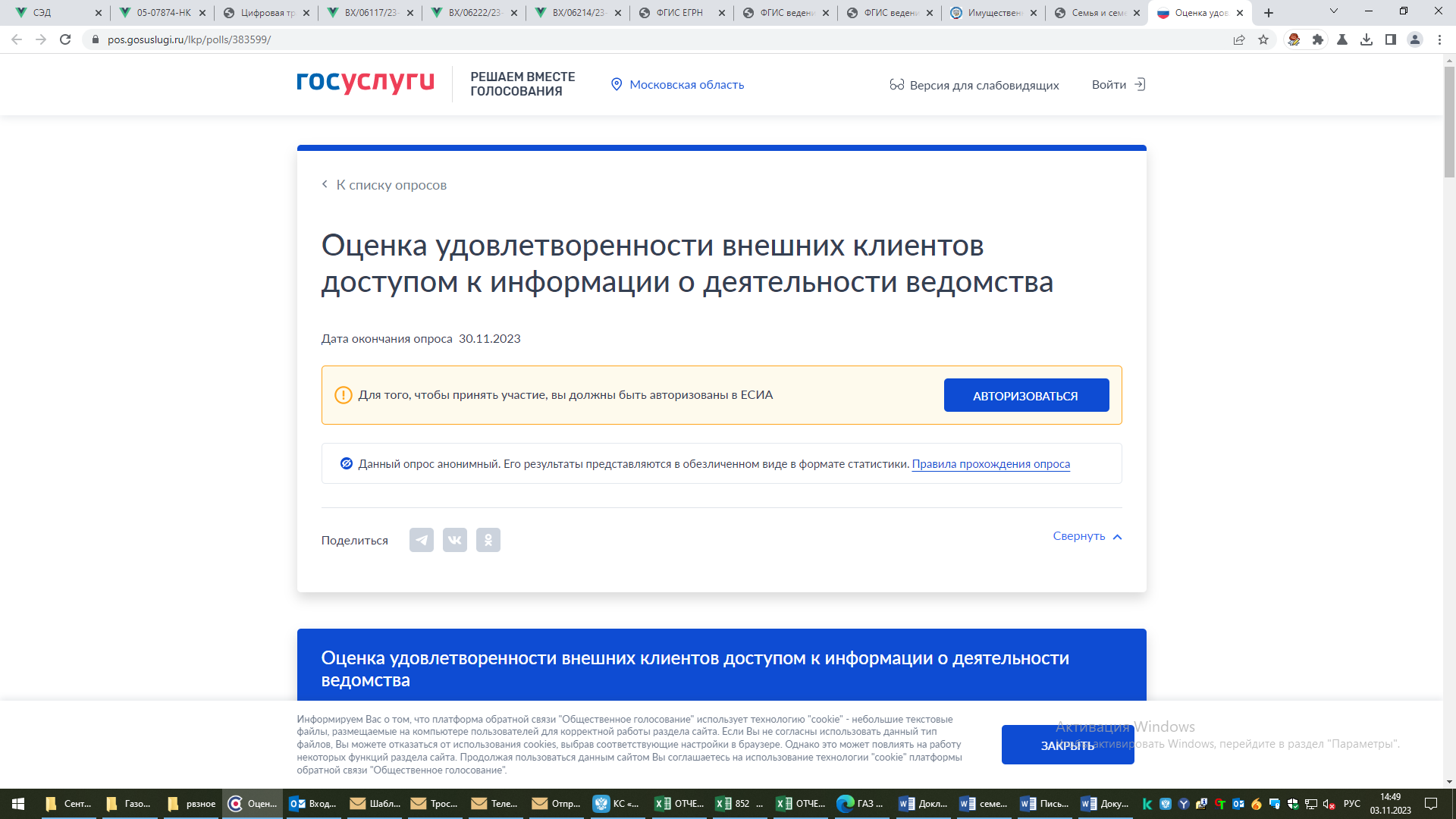 